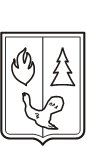 Муниципальное образование Советский районХанты-Мансийского автономного округа – ЮгрыАдминистрация Советского районаДЕПАРТАМЕНТ СОЦИАЛЬНОГО РАЗВИТИЯПРИКАЗ«___ » ____________2020 г. 	№  ____ г. СоветскийО внесении изменений в приказ Департамента социального развитияадминистрации Советского районаот 02.12.2019 г. № 299Во исполнение распоряжения Правительства Российской Федерации от 08 июня 2016 года № 1144-р «Об утверждении плана мероприятий («дорожной карты») «Поддержка доступа негосударственных организаций к предоставлению в социальной сфере»», Комплекса мер, направленных на обеспечение поэтапного доступа социально ориентированных некоммерческих организаций, осуществляющих деятельность в социальной сфере, к бюджетным средствам, выделяемым на предоставление социальных услуг населению, на 2016-2020 годы, утвержденного заместителем Председателя Правительства Российской Федерации от 23 мая 2016 года № 3468-П44, пункта 4.3 приложения к распоряжению Губернатора Ханты-Мансийского автономного округа - Югры от 28 декабря 2015 года № 335-рг «О Плане мероприятий по реализации в Ханты-Мансийском автономном округе-Югре Послания Президента Российской Федерации Федеральному Собранию Российской Федерации от 03 декабря 2015 года», перечня поручений Президента Российской Федерации Пр-2508 от 08 декабря 2015 года, распоряжения Правительства  Ханты-Мансийского автономного округа-Югры от 22 июля 2016 года № 394-рп «О плане мероприятий («дорожной карте») по поддержке доступа негосударственных организаций (коммерческих, некоммерческих) к предоставлению услуг в социальной сфере в Ханты-Мансийском автономном округе-Югре на 2016-2020 годы», распоряжением администрации Советского района от 19 марта 2019 года № 269-р «О Плане мероприятий («дорожной карте») по содействию развитию конкуренции  в Советском районе», постановлением  администрации Советского района от 26.02.2014 № 540 «О реестре социально ориентированных некоммерческих организаций Советского района», постановлением администрации Советского района 29 октября 2018 года № 2340 «О муниципальной программе «Развитие культуры в Советском районе», постановлением администрации Советского района от 29 октября 2018 года № 2332 «О муниципальной программе «Развитие физической культуры и спорта на территории Советского района», приказываю: внести в приказ директора Департамента социального развития администрации Советского района от 02.12.2019 г. № 299 “Об утверждении реестра муниципальных организаций поставщиков услуг в сфере культуры, физической культуры и спорта Советского района” изменения, изложив приложение 2 «Реестр негосударственных (немуниципальных) организаций, осуществляющих деятельность в сфере физической культуры и спорта Советского района» в новой редакции;приказ Департамента социального развития администрации Советского района от 03.07.2020 г. № 155 « О внесении изменений в приказ директора Департамента социального развития администрации Советского района от 02.12.2019 г. № 299» считать недействительным;Контроль исполнения  настоящего приказа оставляю за собой.Директор Департамента социальногоразвития администрации Советского района                                                   Малышева О.П. Приложение  2к приказу Департамента социального развития администрации Советского районаот «___» ___________2020 г. № ___  Реестр негосударственных (немуниципальных) организаций, осуществляющих деятельность в сфере физической культуры и спорта Советского районаОбщественные организации:1.Общественная организация Федерация пауэрлифтинга Советского района;2.Общественная организация Федерация гиревого спорта Советского района;3.Местная общественная организация  «Федерация тхэквондо Советского района»;4.Некоммерческое партнерство хоккейный клуб «Инквой»;5.Региональная общественная организация «Центр адаптивного спорта и здоровья» Ханты-Мансийского автономного округа-Югры;6. Региональная общественная организация Центр развития детей Югры «ХМАО-Югра»;7. Местная спортивная общественная организация «Федерация шахмат Советского района»;8. Местная общественная организация «Федерация хоккея Советского района».Социально-ориентированные некоммерческие организации:1. Местная общественная организация «Федерация тхэквондо» Советского района;2. Региональная общественная организация Центр развития детей Югры «ХМАО- Югра»;3.Неккомерческое партнерство хоккейный клуб «Инквой»;4. Общественная организация «Федерация гиревого спорта»;5. Союз «Спортивный клуб смешанных боевых единоборств «ЛЕГИОН»;6. Местная спортивная общественная организация «Федерация шахмат Советского района»;7. Общественная организация «Федерация пауэрлифтинга Советского района»;8. Региональная общественная организация «Центр адаптивного спорта и здоровья Ханты-Мансийского автономного округа-Югры»;9. Местная общественная организация «Федерация хоккея Советского района».Малые предприятия:1.Общество с ограниченной ответственностью «Федерация бильярдного спорта по Советскому району «Пирамида»Индивидуальные предприниматели:1.ИП Андреасов Александр Викторович (93.19 Деятельность в области спорта прочая);2.ИП Глушкова Светлана Юрьевна (93.19 Деятельность в области спорта прочая);3.ИП Терентьев Александр Геннадьевич (96.04. Деятельность физкультурно-оздоровительная);4. ИП Ермаков Эдуард Валерьевич (93.11Деятельность спортивных объектов);5.ИП Коротаева Юлия Хамзеевна (93.19 Деятельность в области спорта прочая);6. ИП Лавранчук Елена Юрьевна (93.19 Деятельность в области спорта прочая);7. ИП Маквецян Тигран Кимикович (96.04. Деятельность физкультурно-оздоровительная);8. ИП Паньшина Наталья Николаевна (96.04. Деятельность физкультурно-оздоровительная);9. ИП Пинаева Оксана Валерьевна (96.04. Деятельность физкультурно-оздоровительная);10. ИП Бабина Любовь Анатольевна (96.04. Деятельность физкультурно-оздоровительная);11. ИП Жерносек Анна Владимировна (96.04. Деятельность физкультурно-оздоровительная);12. ИП Палюченко Алексей Леонидович (85.41.1. Образование в области спорта и отдыха);13. ИП Аюпов Булат Барыевич (85.41.1. Образование в области спорта и отдыха);14. ИП Кушников Денис Владимирович (85.41.1. Образование в области спорта и отдыха);15. ИП Бабина Любовь Анатольевна (96.04. Деятельность физкультурно-оздоровительная). Лист согласованияк проекту приказа «О внесении изменений в приказ  Департамента социального развитияадминистрации Советского района от 02.12.2019 г. № 299»1. Согласовано:2. Замечания (разногласия, дополнения, предложения) ____________________________________________________________________________________________________________________________________________________________________________________________________________________________________________________________________________________________________________________3. Приказ (проект) готовил и согласовывал: Сайдгазыева Л.Б. – главный специалист отдела по физической культуре и спорту Департамента социального развития администрации Советского района (тел./факс: 5-54-72) _____4. Приказ подлежит рассылке: отдел по культуре -1 экз, отдел по физической культуре и спорту ДСР – 1 экз., отдел социального развития — 1экз.ДолжностьДата  поступления проекта приказа (распоряжения)Дата выдачи проекта приказа(распоряжения)ПодписьФ.И.О.Начальник отдела, по физической культуре и спорту Департамента социального развития Пейль А.В.Консультант отдела социального развития Департамента социального развития администрации Советского районаБразгина О.В.